Mark HarrisMAF Advocate Coordinator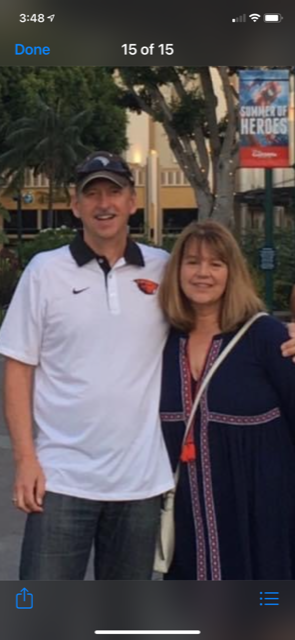 Mark has been serving as an advocate for MAF since 2009. For the last 10 years Mark has been the Pacific Northwest Coordinator, responsible for leading and shepherding his team of advocates. Through his lifelong love of aviation and a friendship with an MAF pilot, the Lord opened the door for Mark to serve as one of the first advocates at MAF. After graduating from Oregon State University with an engineering degree he joined the US Navy and completed his flight training in Corpus Christi, Texas. He earned his wings of gold in 1981. Upon completion of his service commitment, he was hired by Delta Airlines in 1987. Mark accepted Jesus as his Lord and Savior at the Billy Graham crusade in 1992 in Portland, Oregon. Mark's favorite verse is 2 Corinthians 4:16-18. “Therefore, we do not lose heart. Though outwardly we are wasting away, yet inwardly we are being renewed day by day. For our light and momentary troubles are achieving for us an eternal glory that far outweighs them all. So we fix our eyes not on what is seen, but on what is unseen, since what is seen is temporary, but what is unseen is eternal.” Mark has recently retired from Delta after 33 years. Mark has been married to his wife Donna for 37 years. They have two children: Connor and his wife, Kyle.    Allison and her husband, Zach, and baby Raleigh.